　駐車場についてのお知らせ　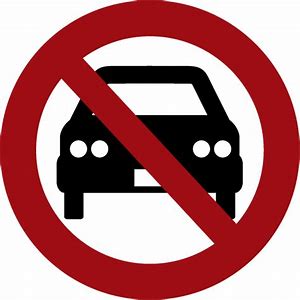 　平成３０年３月２３日より保健センターが移転し　　「ともかぜ振興会館」の新築工事が始まります。それに伴い保健センターの駐車場が利用できなくなります。何かとご不便をおかけいたしますが公共交通機関、または徒歩でのご来館のご協力をよろしくお願いいたします。工事期間：平成３０年３月２３日～平成３２年３月31日　　　那覇市総合福祉センター